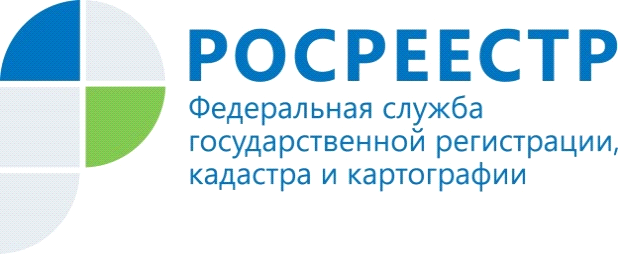 ИЗМЕНИЛСЯ ПОРЯДОК УСТАНОВЛЕНИЯ ГРАНИЦ ВОДООХРАННЫХ ЗОН И ПРИБРЕЖНЫХ ПОЛОС Правительством Российской Федерации 30 ноября 2019 года издано Постановление № 1547, которым скорректированы правила установления границ водоохранных зон, границ прибрежных защитных полос водных объектов на местности, а также внесены изменения в процедуры, связанные с внесением сведений об их границах в государственные информационные системы. Документ вступил в силу 11 декабря.Теперь сведения о границах водоохранных зон и границах прибрежных защитных полос водных объектов будут направляться органами государственной власти, определенными в п. 3 Правил установления границ водоохранных зон и границ прибрежных защитных полос водных объектов, утвержденных постановлением Правительства РФ от 10.01.2009 года № 17 (ред. от 30.11.2019), в Федеральную службу государственной регистрации, кадастра и картографии (ее территориальные органы) для внесения в Единый государственный реестр недвижимости (ЕГРН).При этом сведения о границах водоохранных зон и границах прибрежных защитных полос водных объектов будут в обязательном порядке содержать графическое описание местоположения границ водоохранных зон и границ прибрежных защитных полос водных объектов, перечень координат характерных точек этих границ в системе координат, установленной для ведения ЕГРН.Пресс-служба Управления Росреестра по Волгоградской области.Помощник руководителя Управления Росреестра по Волгоградской области,  Евгения Федяшова.Тел. 8(8442)93-20-09 доб. 307, 8-904-772-80-02, pressa@voru.ru 